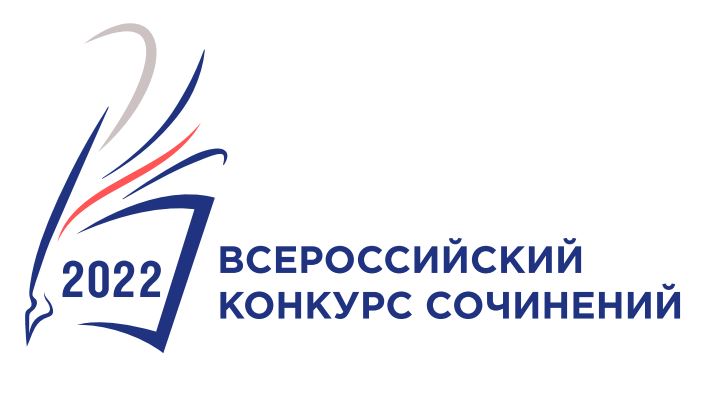 Рейтинговый список по итогам проведения регионального этапа Всероссийского конкурса сочинений 2022 годаСубъект Российской Федерации: Красноярский крайДата: 10.10.2022Председатель Жюри:              ____________________ / С. Ю. Андреева /подпись                         расшифровка подписиОтветственный координатор ВКС
в субъекте Российской Федерации: ___________________ / Е. И. Шевчугова /подпись                        расшифровка подписи№ п/пФИО участника полностьюОбразовательная организацияТема сочиненияИтоговый балл
(в порядке убывания)8–9 классы8–9 классы8–9 классы8–9 классы8–9 классы8–9 классы1Калинкин Владимир СергеевичМБОУ Анцирская СОШ Канский р-нНет худа без добра…51,5Победитель2Синкевич Арина ИгоревнаМАОУ Абанская СШ № 3От ребёнка до хорошего человека – один миг49,5Призёр3Ибрагимов Дениз АнваровичКГБОУ Красноярский кадетский корпусПисьмо отцу49Призёр4-5Жулева Анастасия НиколаевнаМКОУ Городокская СОШ № 2 Минусинский р-нУ меня есть…484-5Мурашова Анна АлександровнаМБОУ Берёзовская СОШ № 3Письмо в прошлое486Троцкая Марья АлександровнаМБОУ Озерновская СОШ № 4 Енисейский р-нВзрослый ребёнок в королевстве Чудес47,57-8Ковалева Юлия ГеннадьевнаМАОУ СОШ № 7 г. НазаровоПетя, Лена и Барашка477-8Протасов Илья ИгоревичМКОУ Пинчугская школа Богучанский р-нЯ выбираю Землю479-10Анодин Максим ЕвгеньевичКГБОУ Железногорский кадетский корпусКосмос вчера, сегодня, завтра…46,59-10Мацицкий Леонид АлександровичКГБОУ Железногорский кадетский корпусТворчество приходит вместе с идеей46,511-12Тетюхина Кира ЕвгеньевнаМБОУ Ширыштыкская СОШ Каратузский р-нБыть ребёнком не всегда легко45,511-12Шевченко Алина АлександровнаМБОУ СОШ № 1 г. Заозёрного Рыбинский р-нБерегите ж, пожалуйста, детство!45,513-14Корнейчук Алина АлександровнаМБОУ Лицей № 10 г. КрасноярскаСемь дней из жизни…4513-14Пиварович Ангелина МаксимовнаМАОУ СШ № 145 г. КрасноярскаОжившие страницы4515-17Коростелёва Мария АлексеевнаМБОУ Мотыгинская СОШ № 2Была без радости любовь…44,515-17Лендел Василина АндреевнаМБОУ Шушенская СОШ № 3Шедевр Бермана44,515-17Никитина Вероника АлександровнаМБОУ СШ № 64 г. КрасноярскаСказка, подарившая детство44,518Макарова Ульяна СергеевнаМБОУ Новосёловская СОШДевочка-комарик4319Дудкина Анастасия РомановнаМБОУ Подтёсовская СОШ № 46 Северо-Енисейский р-нНедаром помнит вся Россия4220Благочестивая Ольга ОлеговнаМБОУ Дзержинская СШ № 2Помнить историю40,521-24Белошапкина Ангелина АлександровнаМБОУ СОШ № 1 г. ШарыповоПисьмо Герасиму39,521-24Варыгина Анастасия ВладимировнаМКОУ Межовская СОШ Большемуртинский р-нНужна ли человеку мечта?39,521-24Кушнир Илья ДенисовичТМКОУ Дудинская гимназияЛегко и быть ребёнком?39,521-24Шильникова Мария ПавловнаМБОУ Ирбейская СОШ № 1Наука нового поколения39,525Корнакова Арина ИгоревнаМБОУ Тейская СШ № 3 Северо-Енисейский р-нКак я чуть не стал писателем3926Ленкова Маргарита ПавловнаМБОУ СОШ № 10 г. КрасноярскаДетские воспоминания38,527Меденцев Кирилл АлексеевичМБОУ СОШ № 2 г. ЛесосибирскаЖил да был крокодил…38,528Романов Назар АндреевичМАОУ Лицей № 1 г. КанскаЯ помню книги, которые читал…3829Кузьмин Илья АлександровичМАОУ СШ № 9 г. ЕнисейскаЛюбимые книги детства37,530-31Вайсброт Ангелина АндреевнаМБОУ Уярская СОШ № 3«Маленькие» проблемы3730-31Парахина Вероника АлексеевнаМКОУ СОШ № 2 ЗАТО п. СолнечныйВоспитание и как оно может повлиять на детей3732-33Волкова Елизавета ИгоревнаМБОУ Мотыгинская СОШ № 2Творчество живёт во мне3632-33Разумная Анна МихайловнаМБОУ Агинская СОШ № 2 Саянский р-нТрудно ли быть ребёнком3634Гапеева Альбина ОлеговнаМБОУ Верхнеусинская СШ Ермаковский р-нКак Катя стала взрослой3235-36Огородникова Юлия НиколаевнаМБОУ Новониколаевская СОШ № 9 Иланский р-нМоё детство30,535-36Соколова Любовь ВладимировнаМБОУ Николаевская СОШ Ирбейский р-нКнига – мой лучший друг30,5